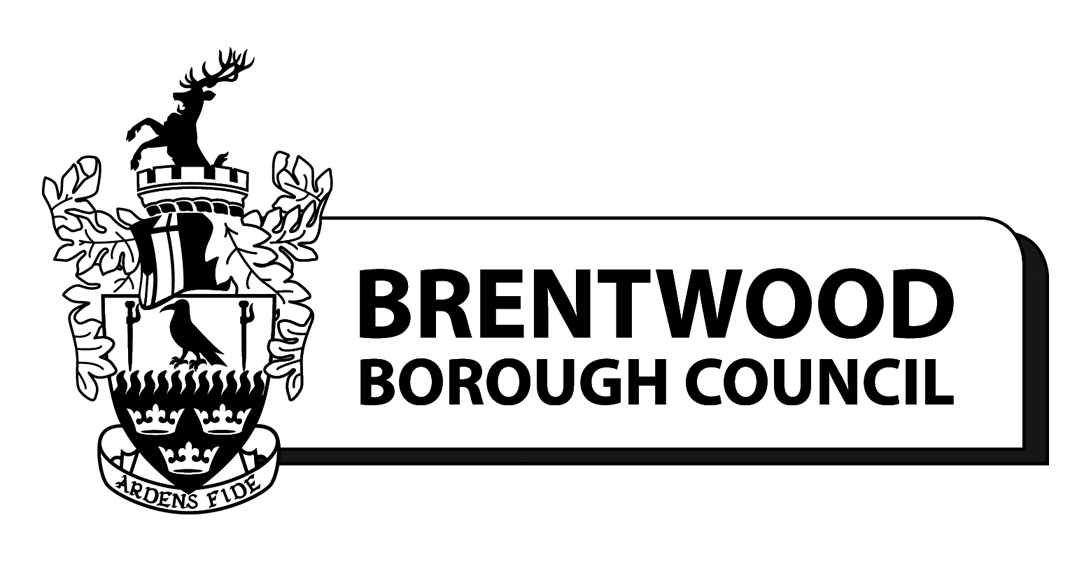 Brentwood Borough Local PlanStrategic Growth Options ConsultationJanuary 2015Consultation questionnaireThis consultation questionnaire relates to the Brentwood Local Plan Strategic Growth Options Consultation and is provided for you to make comments.  Please take the opportunity to read the consultation document before filling in this form and returning to:Planning Policy Team, Brentwood Borough Council Town Hall, Brentwood, Essex, CM15 8AY or by email to planning.policy@brentwood.gov.ukComments need to be received by 5pm on Tuesday 17 February 2015If you need any help completing this form please contact the Planning Policy Team using the contact details given above or by telephoning 01277 312620.Personal DetailsQuestionsThe Council is seeking responses on key issues.  Focused questions appear in bold boxes throughout the Strategic Growth Options document.  These questions are summarised in this consultation questionnaire. More information can be found at www.brentwood.gov.uk/localplan.Please use an additional sheet if necessary.  Please note that all responses will be published online. Thank you for taking the time to complete this questionnairePlease ensure that you return comments to the Council by 5pm on Tuesday 17 February 2015 (see page 1 for details)Internal use onlyComment No.Ack. dateTitle:First Name:First Name:Last Name:Organisation (if applicable):Organisation (if applicable):Organisation (if applicable):Organisation (if applicable):Job title (if applicable):Job title (if applicable):Job title (if applicable):Job title (if applicable):Address:Address:Address:Address:Post Code:Post Code:Telephone Number:Telephone Number:Email Address:Email Address:Email Address:Email Address:Q1: Do you agree with the broad areas, for the purpose of considering approaches to growth?Yes  No  CommentsQ2: Do you agree with the issues raised within each of these areas?Yes  No  CommentsQ3: Do you have any comments on the appropriateness of particular sites?Yes  No  CommentsQ4: Given the greater capacity for growth along the A127 corridor, which of the sites put forward do you think is the best location for growth?CommentsQ5: Should the A12 corridor accommodate growth by releasing sites on the edge of urban areas?Yes  No  CommentsQ6: In order to provide for local need is it preferable for Greenfield sites on the edge of villages to be released, or to develop brownfield sites (both within the Green Belt)?CommentsQ7: To enable future employment need to be met do you agree that the most sustainable approach is to allocate new sites close to the strategic highway network?Yes  No  CommentsQ8: In order to ensure that the Town Centre remains economically sustainable, do you agree that a “Town Centre First” approach should be taken to retail development?Yes  No  CommentsQ9: Are there opportunities for more open space provision in the area where you live?Yes  No  CommentsQ10: Please rate the level to which you value the landscape near where you live (on a scale of 1 to 5), as compared to other areas within Brentwood Borough, for the following aspects: Q10: Please rate the level to which you value the landscape near where you live (on a scale of 1 to 5), as compared to other areas within Brentwood Borough, for the following aspects: Q10: Please rate the level to which you value the landscape near where you live (on a scale of 1 to 5), as compared to other areas within Brentwood Borough, for the following aspects: Q10: Please rate the level to which you value the landscape near where you live (on a scale of 1 to 5), as compared to other areas within Brentwood Borough, for the following aspects: Q10: Please rate the level to which you value the landscape near where you live (on a scale of 1 to 5), as compared to other areas within Brentwood Borough, for the following aspects: Q10: Please rate the level to which you value the landscape near where you live (on a scale of 1 to 5), as compared to other areas within Brentwood Borough, for the following aspects: Q10: Please rate the level to which you value the landscape near where you live (on a scale of 1 to 5), as compared to other areas within Brentwood Borough, for the following aspects: Aspect:Very LowLowAverageHighVery HighScenic Beauty / Attractivness12345Outdoor Recreation / Leisure Use12345Wildlife Interest12345Historic Interest12345Tranquility12345Other – please specify:…………………………………..12345Q11: To what extent do you think the following are present in the landscape near where you live (on a scale of 1 to 4):Q11: To what extent do you think the following are present in the landscape near where you live (on a scale of 1 to 4):Q11: To what extent do you think the following are present in the landscape near where you live (on a scale of 1 to 4):Q11: To what extent do you think the following are present in the landscape near where you live (on a scale of 1 to 4):Q11: To what extent do you think the following are present in the landscape near where you live (on a scale of 1 to 4):Q11: To what extent do you think the following are present in the landscape near where you live (on a scale of 1 to 4):Q11: To what extent do you think the following are present in the landscape near where you live (on a scale of 1 to 4):Q11: To what extent do you think the following are present in the landscape near where you live (on a scale of 1 to 4):Aspect:AbsentOccasionalFrequentPredominantPredominantPredominantHouses 123444Commercial / Industrial buildings123444Nature Reserves / Wildlife123444Farmland123444Woodland123444Degraded / Derelict / Waste land123444Infastructure (Road / Rail / Pylons etc.)123444Leisure / Recreation Facilities123444Other – please specify:…………………………………..123444Q12: Have we considered the main infrastructure issues? Are there other important issues to consider?Yes  No  CommentsQ13: What do you think the priorities for infrastructure spending should be?Comments